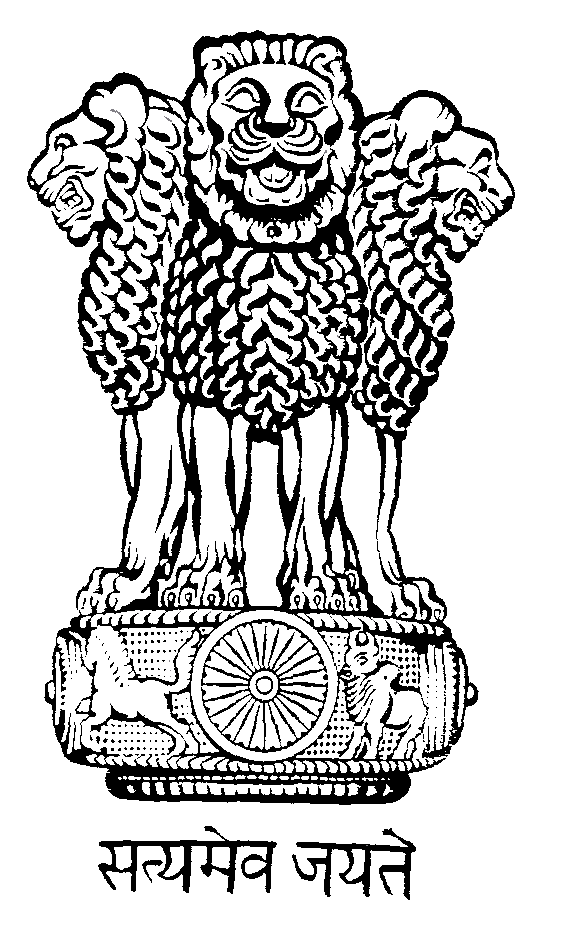                                                            Application No._________________                                                                           (To be given by Recruitment Office)BHABHA ATOMIC RESEARCH CENTREAPPLICATION FOR THE POST OF RESEARCH ASSOCIATES Applied against Research Project No._________   Name in full(in block letters beginning with Surname)______________________________________________     Age: _________                	3. Date of Birth:___/___/____4.  Sex: 	5. Nationality:_____________6. Marital Status: 	7. Postal Address:                                           8.  Contacts: 9. Whether SC/ST:                 If yes, state the name of the Caste:10. Academic career  from SSC (or equivalent from School Examination) onwards      (attach copies of mark sheets for degree):   11. Details of Ph.D. Topic : 12. Experience & Academic Achievement Publication & Conference attended:13. Name  and  Address  of  two  persons to  whom  a  reference  can be  made       regarding your professional competence:14. Any other information the candidate may wish to furnish                Declaration: I hereby declare that all statements made in the  application are                            true to the best of my knowledge and belief. Date: _____/_____/_____                                   Signature:______________Encl:______________________________________________________________________________________Affix recent passport size photographTelephone:: Email ID:Examination/DegreeInstitute/UniversityYear of passingDivision/Grade% of Marks Obtained% of Marks ObtainedNo. of AttemptS.S.C.H.S.C.Graduation (Degree)Post Graduation Ph.D TopicExperience in concerned specialityNo. of YearsAcademic achievement/publicationand conference attendedName :Name :Address :Address :